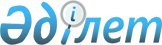 Оңтүстік Қазақстан облыстық мәслихатының 2013 жылғы 10 желтоқсандағы № 21/172-V "2014-2016 жылдарға арналған облыстық бюджет туралы" шешіміне өзгерістер мен толықтырулар енгізу туралы
					
			Мерзімі біткен
			
			
		
					Оңтүстік Қазақстан облыстық мәслихатының 2014 жылғы 14 ақпандағы № 24/194-V шешімі. Оңтүстік Қазақстан облысының Әділет департаментінде 2014 жылғы 17 ақпанда № 2532 болып тіркелді. Мерзімі өткендіктен қолданыс тоқтатылды
      Қазақстан Республикасының 2008 жылғы 4 желтоқсандағы Бюджет кодексінің 106 бабының 4 тармағына және "Қазақстан Республикасындағы жергілікті мемлекеттік басқару және өзін-өзі басқару туралы" Қазақстан Республикасының 2001 жылғы 23 қаңтардағы Заңының 6 бабының 1 тармағының 1) тармақшасына сәйкес Оңтүстік Қазақстан облыстық мәслихаты ШЕШІМ ҚАБЫЛДАДЫ:
      1. Оңтүстік Қазақстан облыстық мәслихатының 2013 жылғы 10 желтоқсандағы № 21/172-V "2014-2016 жылдарға арналған облыстық бюджет туралы" (Нормативтік құқықтық актілерді мемлекеттік тіркеу тізілімінде 2441-нөмірмен тіркелген, 2013 жылғы 25 желтоқсанда "Оңтүстік Қазақстан" газетінде жарияланған) шешіміне мынадай өзгерістер мен толықтырулар енгізілсін:
      1-тармақ мынадай редакцияда жазылсын:
      "1. Оңтүстік Қазақстан облысының 2014-2016 жылдарға арналған облыстық бюджеті тиісінше 1, 2 және 3-қосымшаларға сәйкес, оның ішінде 2014 жылға мынадай көлемде бекітілсін:
      1) кiрiстер – 375 854 354 мың теңге, оның iшiнде:
      салықтық түсiмдер – 15 210 108 мың теңге;
      салықтық емес түсiмдер – 111 904 мың теңге;
      негізгі капиталды сатудан түсетін түсімдер – 1 685 мың теңге;
      трансферттер түсiмi – 360 530 657 мың теңге;
      2) шығындар – 374 052 331 мың теңге;
      3) таза бюджеттiк кредиттеу – 4 060 714 мың теңге, оның ішінде:
      бюджеттік кредиттер – 5 217 512 мың теңге;
      бюджеттік кредиттерді өтеу – 1 156 798 мың теңге;
      4) қаржы активтерімен операциялар бойынша сальдо – 3 000 000 мың теңге, оның ішінде:
      қаржы активтерін сатып алу – 3 000 000 мың теңге;
      5) бюджет тапшылығы – - 5 258 691 мың теңге;
      6) бюджеттің тапшылығын қаржыландыру – 5 258 691 мың теңге.";
      4-тармақ мынадай мазмұндағы бесінші, алтыншы, жетінші және сегізінші абзацтармен толықтырылсын:
      "облыстық жұмыспен қамтуды үйлестіру және әлеуметтік бағдарламалар басқармасы;
      облыстық мәдениет басқармасы;
      облыстық энергетика және тұрғын үй-коммуналдық шаруашылық басқармасы;
      облыстық жолаушылар көлігі және автомобиль жолдары басқармасы.";
      4-1-тармақ мынадай мазмұндағы тоғызыншы және оныншы абзацтармен толықтырылсын:
      "Жұмыспен қамту 2020 жол картасы шеңберінде қалаларды және ауылдық елді мекендерді дамытуға;
      заңнаманың өзгеруіне байланысты төмен тұрған бюджеттерге өтемақыға.";
      мынадай мазмұндағы 5-2 -тармақпен толықтырылсын:
      "5-2. 2014 жылға арналған облыстық бюджетте облыстық энергетика және тұрғын үй-коммуналдық шаруашылық басқармасы бойынша аудандар (облыстық маңызы бар қалалар) бюджеттеріне берілетін нысаналы даму трансферттердің қарастырылғаны ескерілсін.
      Көрсетілген трансферттерді аудандардың (облыстық маңызы бар қалалардың) бюджеттеріне бөлу облыс әкімдігінің қаулысы негізінде жүзеге асырылады.";
      көрсетілген шешімнің 1-қосымшасы осы шешімнің қосымшасына сәйкес жаңа редакцияда жазылсын.
      2. Осы шешім 2014 жылдың 1 қаңтарынан бастап қолданысқа енгізіледі.  2014 жылға арналған облыстық бюджет
					© 2012. Қазақстан Республикасы Әділет министрлігінің «Қазақстан Республикасының Заңнама және құқықтық ақпарат институты» ШЖҚ РМК
				
      Облыстық мәслихат сессиясының төрағасы 

С.Сүгірбаев

      Облыстық мәслихат хатшысы 

Қ.Ержан
Оңтүстік Қазақстан облыстық
мәслихатының 2014 жылғы 14 ақпандағы
№ 24/194-V шешіміне қосымша
Оңтүстік Қазақстан облыстық
мәслихатының 2013 жылғы 10 желтоқсандағы
№ 21/172-V шешіміне 1-қосымша

Санат
Санат
Атауы
Сомасы, мың теңге
Сынып
Сынып
Сомасы, мың теңге
Ішкі сыныбы
Ішкі сыныбы
Сомасы, мың теңге
1
1
1
1
2
3
1. КІРІСТЕР
375 854 354
САЛЫҚТЫҚ ТҮСІМДЕР
15 210 108
1
Салықтық түсімдер
15 210 108
01
Табыс салығы
7 832 637
2
Жеке табыс салығы
7 832 637
03
Әлеуметтiк салық
6 030 978
1
Әлеуметтік салық
6 030 978
05
Тауарларға, жұмыстарға және қызметтерге салынатын iшкi салықтар
1 346 493
3
Табиғи және басқада ресурстарды пайдаланғаны үшiн түсетiн түсiмдер
1 346 493
САЛЫҚТЫҚ ЕМЕС ТҮСІМДЕР
111 904
2
Салықтық емес түсімдер
111 904
01
Мемлекеттік меншіктен түсетін кірістер
111 904
1
Мемлекеттік кәсіпорындардың таза кірісі бөлігінің түсімдері
1 525
3
Мемлекет меншігіндегі акциялардың мемлекеттік пакетіне дивидендтер
56 061
5
Мемлекет меншігіндегі мүлікті жалға беруден түсетін кірістер
9 515
7
Мемлекеттік бюджеттен берілген кредиттер бойынша сыйақылар
44 803
НЕГІЗГІ КАПИТАЛДЫ САТУДАН ТҮСЕТІН ТҮСІМДЕР
1 685
3
Негізгі капиталды сатудан түсетін түсімдер
1 685
01
Мемлекеттік мекемелерге бекітілген мемлекеттік мүлікті сату
1 685
1
Мемлекеттік мекемелерге бекітілген мемлекеттік мүлікті сату
1 685
ТРАНСФЕРТТЕР ТҮСІМІ
360 530 657
4
Трансферттер түсімі
360 530 657
01
Төмен тұрған мемлекеттiк басқару органдарынан алынатын трансферттер
2 685 763
2
Аудандық (қалалық) бюджеттерден трансферттер
2 685 763
02
Мемлекеттiк басқарудың жоғары тұрған органдарынан түсетiн трансферттер
357 844 894
1
Республикалық бюджеттен түсетiн трансферттер
357 844 894
Функционалдық топ
Функционалдық топ
Функционалдық топ
Функционалдық топ
Функционалдық топ
Сомасы, мың теңге
Кіші функция
Кіші функция
Кіші функция
Кіші функция
Сомасы, мың теңге
Бюджеттік бағдарламалардың әкiмшiсi
Бюджеттік бағдарламалардың әкiмшiсi
Бюджеттік бағдарламалардың әкiмшiсi
Сомасы, мың теңге
Бағдарлама
Бағдарлама
Сомасы, мың теңге
Атауы
Сомасы, мың теңге
1
1
1
1
2
3
II. ШЫҒЫНДАР
374 052 331
01
Жалпы сипаттағы мемлекеттiк қызметтер
3 586 718
1
Мемлекеттiк басқарудың жалпы функцияларын орындайтын өкiлдi, атқарушы және басқа органдар
1 211 642
110
Облыс мәслихатының аппараты
61 643
001
Облыс мәслихатының қызметін қамтамасыз ету жөніндегі қызметтер
50 803
003
Мемлекеттік органның күрделі шығыстары
10 840
120
Облыс әкімінің аппараты
889 002
001
Облыс әкімнің қызметін қамтамасыз ету жөніндегі қызметтер
779 762
004
Мемлекеттік органның күрделі шығыстары
109 240
282
Облыстың тексеру комиссиясы
260 997
001
Облыстың тексеру комиссиясының қызметін қамтамасыз ету жөніндегі қызметтер
253 812
003
Мемлекеттік органның күрделі шығыстары
7 185
2
Қаржылық қызмет
144 471
257
Облыстың қаржы басқармасы
144 471
001
Жергілікті бюджетті атқару және коммуналдық меншікті басқару саласындағы мемлекеттік саясатты іске асыру жөніндегі қызметтер
123 634
009
Жекешелендіру, коммуналдық меншікті басқару, жекешелендіруден кейінгі қызмет және осыған байланысты дауларды реттеу
3 319
013
Мемлекеттік органның күрделі шығыстары
17 518
5
Жоспарлау және статистикалық қызмет
369 270
258
Облыстың экономика және бюджеттік жоспарлау басқармасы
369 270
001
Экономикалық саясатты, мемлекеттік жоспарлау жүйесін қалыптастыру мен дамыту және облысты басқару саласындағы мемлекеттік саясатты іске асыру жөніндегі қызметтер
209 882
005
Мемлекеттік органның күрделі шығыстары
9 388
061
Заңды тұлғалардың жарғылық капиталына мемлекеттiң қатысуы арқылы iске асырылуы жоспарланатын бюджеттiк инвестициялардың, бюджеттiк инвестициялық жобаның техникалық-экономикалық негiздемесiне экономикалық сараптамасы
150 000
9
Жалпы сипаттағы өзге де мемлекеттiк қызметтер
1 861 335
271
Облыстың құрылыс басқармасы
1 861 335
061
Мемлекеттік органдардың объектілерін дамыту
1 820 074
080
Мамандандырылған халыққа қызмет көрсету орталықтарын құру
41 261
02
Қорғаныс
392 840
1
Әскери мұқтаждықтар
52 211
120
Облыс әкімінің аппараты
52 211
010
Жалпыға бірдей әскери міндетті атқару шеңберіндегі іс-шаралар
41 618
011
Аумақтық қорғанысты даярлау және облыс ауқымдағы аумақтық қорғаныс
10 593
2
Төтенше жағдайлар жөнiндегi жұмыстарды ұйымдастыру
340 629
120
Облыс әкімінің аппараты
340 629
012
Облыстық ауқымдағы жұмылдыру дайындығы және жұмылдыру
40 629
014
Облыстық ауқымдағы төтенше жағдайлардың алдын алу және жою
300 000
03
Қоғамдық тәртіп, қауіпсіздік, құқықтық, сот, қылмыстық-атқару қызметі
9 911 420
1
Құқық қорғау қызметi
9 911 420
252
Облыстық бюджеттен қаржыландырылатын атқарушы ішкі істер органы
9 911 420
001
Облыс аумағында қоғамдық тәртіпті және қауіпсіздікті сақтауды қамтамасыз ету саласындағы мемлекеттік саясатты іске асыру жөніндегі қызметтер
9 163 119
003
Қоғамдық тәртіпті қорғауға қатысатын азаматтарды көтермелеу
4 630
006
Мемлекеттік органның күрделі шығыстары
513 898
008
Автомобиль жолдарының жұмыс істеуін қамтамасыз ету
6 430
013
Белгілі тұратын жері және құжаттары жоқ адамдарды орналастыру қызметтері
116 796
014
Әкімшілік тәртіпті тұткындалған адамдарды ұстауды ұйымдастыру
96 293
015
Қызмет жануарларды ұстауды ұйымдастыру
10 254
04
Бiлiм беру
71 501 945
1
Мектепке дейiнгi тәрбиелеу және оқыту
15 161 989
261
Облыстың білім басқармасы
15 161 989
027
Мектепке дейінгі білім беру ұйымдарында мемлекеттік білім беру тапсырыстарын іске асыруға аудандардың (облыстық маңызы бар қалалардың) бюджеттеріне берілетін ағымдағы нысаналы трансферттер
15 161 989
2
Бастауыш, негізгі орта және жалпы орта білім беру
13 235 517
261
Облыстың білім басқармасы
10 604 272
003
Арнайы білім беретін оқу бағдарламалары бойынша жалпы білім беру
2 108 914
006
Мамандандырылған білім беру ұйымдарында дарынды балаларға жалпы білім беру
2 785 389
048
Аудандардың (облыстық маңызы бар қалалардың) бюджеттеріне негізгі орта және жалпы орта білім беретін мемлекеттік мекемелердегі физика, химия, биология кабинеттерін оқу жабдығымен жарақтандыруға берілетін ағымдағы нысаналы трансферттер
299 081
053
Аудандардың (облыстық маңызы бар қалалардың) бюджеттеріне бастауыш, негізгі орта және жалпы орта білімді жан басына шаққандағы қаржыландыруды сынақтан өткізуге берілетін ағымдағы нысаналы трансферттер
5 009 525
061
Аудандардың (облыстық маңызы бар қалалардың) бюджеттеріне үш деңгейлі жүйе бойынша біліктілігін арттырудан өткен мұғалімдерге еңбекақыны көтеруге берілетін ағымдағы нысаналы трансферттер
401 363
285
Облыстың дене шынықтыру және спорт басқармасы
2 631 245
006
Балалар мен жасөспірімдерге спорт бойынша қосымша білім беру
2 295 394
007
Мамандандырылған бiлiм беру ұйымдарында спорттағы дарынды балаларға жалпы бiлiм беру
335 851
4
Техникалық және кәсіптік, орта білімнен кейінгі білім беру
8 830 225
253
Облыстың денсаулық сақтау басқармасы
551 826
043
Техникалық және кәсіптік, орта білімнен кейінгі білім беру ұйымдарында мамандар даярлау
540 919
044
Техникалық және кәсіптік, орта білімнен кейінгі білім беру бағдарламалары бойынша оқитындарға әлеуметтік қолдау көрсету
10 907
261
Облыстың білім басқармасы
8 278 399
024
Техникалық және кәсіптік білім беру ұйымдарында мамандар даярлау
8 278 399
5
Мамандарды қайта даярлау және біліктіліктерін арттыру
322 135
253
Облыстың денсаулық сақтау басқармасы
322 135
003
Кадрлардың біліктілігін арттыру және оларды қайта даярлау
322 135
9
Бiлiм беру саласындағы өзге де қызметтер
33 952 079
253
Облыстың денсаулық сақтау басқармасы
428 401
034
Денсаулық сақтау жүйесінің мемлекеттік білім беру ұйымдарының күрделі шығыстары
428 401
261
Облыстың білім басқармасы
3 422 737
001
Жергілікті деңгейде білім беру саласындағы мемлекеттік саясатты іске асыру жөніндегі қызметтер
94 262
005
Облыстық мемлекеттік білім беру мекемелер үшін оқулықтар мен оқу-әдiстемелiк кешендерді сатып алу және жеткізу
43 658
007
Облыстық ауқымда мектеп олимпиадаларын, мектептен тыс іс-шараларды және конкурстар өткізу
297 416
011
Балалар мен жасөспірімдердің психикалық денсаулығын зерттеу және халыққа психологиялық-медициналық-педагогикалық консультациялық көмек көрсету
319 937
012
Дамуында проблемалары бар балалар мен жасөспірімдердің оңалту және әлеуметтік бейімдеу
100 625
013
Мемлекеттік органның күрделі шығыстары
7 208
019
Облыстық мемлекеттік білім беру мекемелеріне жұмыстағы жоғары көрсеткіштері үшін гранттар беру
15 973
067
Ведомстволық бағыныстағы мемлекеттік мекемелерінің және ұйымдарының күрделі шығыстары
1 827 403
113
Жергілікті бюджеттерден берілетін ағымдағы нысаналы трансферттер
716 255
271
Облыстың құрылыс басқармасы
30 055 457
007
Аудандардың (облыстық маңызы бар қалалардың) бюджеттеріне білім беру объектілерін салуға және реконструкциялауға берілетін нысаналы даму трансферттер
27 915 332
037
Білім беру объектілерін салу және реконструкциялау
2 140 125
276
Облыстың балалар құқықтарын қорғау басқармасы
45 484
001
Жергілікті деңгейде балалар құқықтарын қорғау саласындағы мемлекеттік саясатты іске асыру жөніндегі қызметтер
34 632
003
Мемлекеттік органның күрделі шығыстары
6 330
004
Балаларын құқықтарын қорғау саласында іс-шаралар өткізу
4 522
05
Денсаулық сақтау
79 529 264
1
Кең бейiндi ауруханалар
426 689
253
Облыстың денсаулық сақтау басқармасы
426 689
004
Республикалық бюджет қаражаты есебінен көрсетілетін және аудандық маңызы бар және ауылдың денсаулық сақтау субъектілері көрсететін медициналық көмекті қоспағанда, бастапқы медициналық-санитариялық көмек және медициналық ұйымдар мамандарын жіберу бойынша денсаулық сақтау субъектілерінің стационарлық және стационарды алмастыратын медициналық көмек көрсетуі
426 689
2
Халықтың денсаулығын қорғау
1 244 154
253
Облыстың денсаулық сақтау басқармасы
1 244 154
005
Жергілікті денсаулық сақтау ұйымдары үшін қанды, оның құрамдауыштары мен препараттарын өндіру
770 584
006
Ана мен баланы қорғау бойынша қызмет көрсету
174 265
007
Салауатты өмір салтын насихаттау
299 305
3
Мамандандырылған медициналық көмек
17 089 411
253
Облыстың денсаулық сақтау басқармасы
17 089 411
009
Туберкулез, жұқпалы аурулар, психикалық күйзеліс және мінез-құлқының бұзылуынан, оның ішінде психикаға белсенді әсер ететін заттарды қолдануға байланысты, зардап шегетін адамдарға медициналық көмек көрсету
7 877 156
019
Туберкулезбен ауыратын науқастарды туберкулезге қарсы препараттармен қамтамасыз ету
371 792
020
Диабетпен ауыратын науқастарды диабетке қарсы препараттармен қамтамасыз ету
467 726
021
Онкогематологиялық науқастарды химия препараттарымен қамтамасыз ету
190 601
022
Созылмалы бүйрек функциясының жетіспеушілігі бар, аутоиммунды, орфандық аурулармен ауыратын, иммунитеті жеткіліксіз науқастарды, сондай-ақ бүйрегін транспланттаудан кейінгі науқастарды дәрілік заттармен қамтамасыз ету
1 037 950
026
Гемофилиямен ауыратын науқастарды қанды ұйыту факторларымен қамтамасыз ету
586 612
027
Халыққа иммундық профилактика жүргізу үшін вакциналарды және басқа иммундық биологиялық препараттарды орталықтандырылған сатып алу
3 745 158
036
Жіті миокард инфаркті сырқаттарын тромболитикалық препараттармен қамтамасыз ету
61 117
046
Онкологиялық науқастарға тегін медициналық көмектің кепілдік берілген көлемі шеңберінде медициналық көмек көрсету
2 751 299
4
Емханалар
41 508 732
253
Облыстың денсаулық сақтау басқармасы
41 508 732
014
Халықтың жекелеген санаттарын амбулаториялық деңгейде дәрілік заттармен және балаларға арналған және емдік тағамдардың арнаулы өнімдерімен қамтамасыз ету
3 169 766
038
Скринингтік зерттеулер тегін медициналық көмектің кепілдік берілген көлемі шеңберінде жүргізу
525 346
039
Аудандық маңызы бар және ауыл денсаулық сақтау субъектілерінің медициналық көмекті және амбулаториялық-емханалық көмекті халыққа тегін медициналық көмектің кепілдік берілген көлемі шеңберінде көрсетуі
36 188 592
045
Халықтың жекелеген санаттарын емдеудің амбулаториялық деңгейінде жеңілдікті жағдайда дәрілік заттармен қамтамасыз ету
1 625 028
5
Медициналық көмектiң басқа түрлерi
2 262 346
253
Облыстың денсаулық сақтау басқармасы
2 262 346
011
Республикалық бюджет қаражаты есебінен көрсетілетін және аудандық маңызы бар және ауылдың денсаулық сақтау субъектілері көрсететін медициналық көмекті қоспағанда, жедел медициналық көмек көрсету және санитариялық авиация
2 232 497
029
Облыстық арнайы медициналық жабдықтау базалары
29 849
9
Денсаулық сақтау саласындағы өзге де қызметтер
16 997 932
253
Облыстың денсаулық сақтау басқармасы
7 279 011
001
Жергілікті деңгейде денсаулық сақтау саласындағы мемлекеттік саясатты іске асыру жөніндегі қызметтер
130 268
008
Қазақстан Республикасында ЖИТС алдын алу және оған қарсы күрес жөніндегі іс-шараларды іске асыру
1 001 387
013
Патологоанатомиялық ашып тексеруді жүргізу
56 041
016
Азаматтарды елді мекеннен тыс жерлерде емделу үшін тегін және жеңілдетілген жол жүрумен қамтамасыз ету
36 183
018
Денсаулық сақтау саласындағы ақпараттық талдамалық қызметi
63 095
023
Ауылдық жерлерге жұмыс істеуге жіберілген медициналық және фармацевтикалық қызметкерлерді әлеуметтік қолдау
111 509
030
Мемлекеттік денсаулық сақтау органдарының күрделі шығыстары
1 905
033
Денсаулық сақтаудың медициналық ұйымдарының күрделі шығыстары
5 878 623
271
Облыстың құрылыс басқармасы
9 718 921
038
Деңсаулық сақтау объектілерін салу және реконструкциялау
9 637 296
083
Облыстық бюджеттерге Жұмыспен қамту 2020 жол картасы шеңберінде ауылдық елді мекендерде орналасқан дәрігерлік амбулаторияларды және фельдшерлік акушерлік пункттерді салу
81 625
06
Әлеуметтiк көмек және әлеуметтiк қамсыздандыру
5 010 172
1
Әлеуметтiк қамсыздандыру
3 676 910
256
Облыстың жұмыспен қамтуды үйлестіру және әлеуметтік бағдарламалар басқармасы
2 453 018
002
Жалпы үлгідегі медициналық-әлеуметтік мекемелерде (ұйымдарда) қарттар мен мүгедектерге арнаулы әлеуметтік қызметтер көрсету
497 918
012
Тірек-қозғалу аппаратының қызметі бұзылған балаларға арналған мемлекеттік медициналық-әлеуметтік мекемелерде (ұйымдарда) мүгедек балалар үшін арнаулы әлеуметтік қызметтер көрсету
232 918
013
Психоневрологиялық медициналық-әлеуметтік мекемелерде (ұйымдарда) психоневрологиялық аурулармен ауыратын мүгедектер үшін арнаулы әлеуметтік қызметтер көрсету
1 005 073
014
Оңалту орталықтарында қарттарға, мүгедектерге, оның ішінде мүгедек балаларға арнаулы әлеуметтік қызметтер көрсету
361 606
015
Балалар психоневрологиялық медициналық-әлеуметтік мекемелерінде (ұйымдарда) психоневрологиялық патологиялары бар мүгедек балалар үшін арнаулы әлеуметтік қызметтер көрсету
355 503
261
Облыстың білім басқармасы
751 942
015
Жетiм балаларды, ата-анасының қамқорлығынсыз қалған балаларды әлеуметтік қамсыздандыру
692 510
037
Әлеуметтік сауықтандыру
59 432
271
Облыстың құрылыс басқармасы
471 950
039
Әлеуметтік қамтамасыз ету объектілерін салу және реконструкциялау
471 950
2
Әлеуметтiк көмек
540 015
256
Облыстың жұмыспен қамтуды үйлестіру және әлеуметтік бағдарламалар басқармасы
540 015
003
Мүгедектерге әлеуметтік қолдау көрсету
540 015
9
Әлеуметтiк көмек және әлеуметтiк қамтамасыз ету салаларындағы өзге де қызметтер
793 247
256
Облыстың жұмыспен қамтуды үйлестіру және әлеуметтік бағдарламалар басқармасы
688 011
001
Жергілікті деңгейде облыстың жұмыспен қамтуды қамтамасыз ету үшін және әлеуметтік бағдарламаларды іске асыру саласындағы мемлекеттік саясатты іске асыру жөніндегі қызметтер
99 696
007
Мемлекеттік органның күрделі шығыстары
8 073
017
Аудандардың (облыстық маңызы бар қалалардың) бюджеттеріне арнаулы әлеуметтік қызметтер стандарттарын енгізуге берілетін ағымдағы нысаналы трансферттер
20 141
018
Үкіметтік емес секторда мемлекеттік әлеуметтік тапсырысты орналастыру
94 932
044
Жергілікті деңгейде көші-қон іс-шараларын іске асыру
42 074
045
Аудандардың (облыстық маңызы бар қалалардың) бюджеттеріне мүгедектердің құқықтарын қамтамасыз ету және өмір сүру сапасын жақсарту жөніндегі іс-шаралар жоспарын іске асыруға берілетін ағымдағы нысаналы трансферттер
8 658
067
Ведомстволық бағыныстағы мемлекеттік мекемелерінің және ұйымдарының күрделі шығыстары
39 679
113
Жергілікті бюджеттерден берілетін ағымдағы нысаналы трансферттер
374 758
263
Облыстың ішкі саясат басқармасы
29 258
077
Мүгедектердің құқықтарын қамтамасыз ету және өмір сүру сапасын жақсарту жөніндегі іс-шаралар жоспарын іске асыру
29 258
270
Облыстың еңбек инспекциясы бойынша басқармасы
75 978
001
Жергілікті деңгейде еңбек қатынасын реттеу саласындағы мемлекеттік саясатты іске асыру жөніндегі қызметтер
63 345
003
Мемлекеттік органның күрделі шығыстары
12 633
07
Тұрғын үй-коммуналдық шаруашылық
34 795 329
1
Тұрғын үй шаруашылығы
17 290 114
251
Облыстың жер қатынастары басқармасы
167 730
011
Аудандардың (республикалық маңызы бар қалалардың) бюджеттеріне мемлекет мұқтажы үшін жер учаскелерін алуға берілетін нысаналы трансферттер
167 730
253
Облыстың денсаулық сақтау басқармасы
60 916
047
Жұмыспен қамту 2020 жол картасы бойынша қалаларды және ауылдық елді мекендерді дамыту шеңберінде объектілерді жөндеу
60 916
261
Облыстың білім басқармасы
364 333
062
Аудандардың (облыстық маңызы бар қалалардың) бюджеттеріне Жұмыспен қамту 2020 жол картасы шеңберінде қалаларды және ауылдық елді мекендерді дамытуға берілетін ағымдағы нысаналы трансферттер
361 611
064
Жұмыспен қамту-2020 жол картасы бойынша қалаларды және ауылдық елді мекендерді дамыту шеңберінде объектілерді жөндеу
2 722
262
Облыстың мәдениет басқармасы
36 391
015
Аудандардың (республикалық маңызы бар қалалардың) бюджеттеріне Жұмыспен қамту 2020 жол картасы шеңберінде қалаларды және ауылдық елді мекендерді дамытуға берілетін ағымдағы нысаналы трансферттер
36 391
268
Облыстың жолаушылар көлігі және автомобиль жолдары басқармасы
198 419
021
Аудандардың (облыстық маңызы бар қалалардың) бюджеттеріне Жұмыспен қамту 2020 жол картасы шеңберінде қалаларды және ауылдық елді мекендерді дамытуға берілетін ағымдағы нысаналы трансферттер
198 419
271
Облыстың құрылыс басқармасы
16 459 623
014
Аудандардың (облыстық маңызы бар қалалардың) бюджеттеріне мемлекеттік коммуналдық тұрғын үй қорының тұрғын үйлерін жобалауға, салуға және (немесе) сатып алуға берілетін нысаналы даму трансферттері
11 521 190
027
Аудандардың (облыстық маңызы бар қалалардың) бюджеттеріне инженерлік-коммуникациялық инфрақұрылымды жобалауға, дамытуға, жайластыруға және (немесе) сатып алуға берілетін нысаналы даму трансферттері
4 938 433
279
Облыстың Энергетика және тұрғын үй-коммуналдық шаруашылық басқармасы
2 702
042
Аудандардың (облыстық маңызы бар қалалардың) бюджеттеріне Жұмыспен қамту 2020 жол картасы шеңберінде қалаларды және ауылдық елді мекендерді дамытуға берілетін ағымдағы нысаналы трансферттер
2 702
2
Коммуналдық шаруашылық
16 234 563
279
Облыстың энергетика және тұрғын үй-коммуналдық шаруашылық басқармасы
16 234 563
001
Жергілікті деңгейде энергетика және коммуналдық үй-шаруашылық саласындағы мемлекеттік саясатты іске асыру жөніндегі қызметтер
113 197
004
Елдi мекендердi газдандыру
46 199
005
Мемлекеттік органның күрделі шығыстары
5 708
010
Аудандардың (облыстық маңызы бар қалалардың) бюджеттеріне сумен жабдықтауға және су бұру жүйелерін дамытуға берілетін нысаналы даму трансферттері
6 178 673
014
Аудандар (областық маңызы бар қалалар) бюджеттеріне коммуналдық шаруашылықты дамытуға арналған нысаналы даму трансферттері
4 901 432
030
Аудандардың (облыстық маңызы бар қалалардың) бюджеттеріне елді мекендерді сумен жабдықтау жүйесін дамытуға берілетін нысаналы даму трансферттері
3 586 854
113
Жергілікті бюджеттерден берілетін ағымдағы нысаналы трансферттер
2 500
114
Жергілікті бюджеттерден берілетін нысаналы даму трансферттері
1 400 000
3
Елді-мекендерді абаттандыру
1 270 652
271
Облыстың құрылыс басқармасы
1 270 652
015
Аудандардың (облыстық маңызы бар қалалардың) бюджеттеріне қалалар мен елді мекендерді абаттандыруды дамытуға берілетін нысаналы даму трансферттері
1 270 652
08
Мәдениет, спорт, туризм және ақпараттық кеңістiк
15 018 413
1
Мәдениет саласындағы қызмет
7 225 021
262
Облыстың мәдениет басқармасы
2 180 661
001
Жергiлiктi деңгейде мәдениет саласындағы мемлекеттік саясатты іске асыру жөніндегі қызметтер
39 688
003
Мәдени-демалыс жұмысын қолдау
336 111
005
Тарихи-мәдени мұраны сақтауды және оған қолжетімділікті қамтамасыз ету
522 325
007
Театр және музыка өнерін қолдау
895 824
011
Мемлекеттік органның күрделі шығыстары
6 404
032
Ведомстволық бағыныстағы мемлекеттік мекемелерінің және ұйымдарының күрделі шығыстары
122 891
113
Жергілікті бюджеттерден берілетін ағымдағы нысаналы трансферттер
257 418
271
Облыстың құрылыс басқармасы
5 044 360
016
Мәдениет объектілерін дамыту
3 916 531
042
Аудандар (облыстық маңызы бар қалалар) бюджеттеріне мәдениет объектілерін дамытуға берілетін нысаналы даму трансферттері
1 127 829
2
Спорт
5 526 103
271
Облыстың құрылыс басқармасы
1 500 993
017
Cпорт объектілерін дамыту
733 914
034
Аудандар (облыстық маңызы бар қалалар) бюджеттеріне спорт объектілерін дамытуға берілетін нысаналы даму трансферттері
767 079
285
Облыстың дене шынықтыру және спорт басқармасы
4 025 110
001
Жергілікті деңгейде дене шынықтыру және спорт саласында мемлекеттік саясатты іске асыру жөніндегі қызметтер
41 725
002
Облыстық деңгейде спорт жарыстарын өткізу
243 729
003
Әр түрлі спорт түрлері бойынша облыстың құрама командаларының мүшелерін дайындау және республикалық және халықаралық спорт жарыстарына қатысуы
3 629 004
005
Мемлекеттік органның күрделі шығыстары
5 708
032
Ведомстволық бағыныстағы мемлекеттік мекемелердің және ұйымдардың күрделі шығыстары
104 944
3
Ақпараттық кеңiстiк
1 610 747
259
Облыстың мұрағаттар және құжаттама басқармасы
371 246
001
Жергілікті деңгейде мұрағат ісін басқару жөніндегі мемлекеттік саясатты іске асыру жөніндегі қызметтер
32 504
002
Мұрағат қорының сақталуын қамтамасыз ету
323 683
005
Мемлекеттік органның күрделі шығыстары
5 708
032
Ведомстволық бағыныстағы мемлекеттік мекемелерінің және ұйымдарының күрделі шығыстары
9 351
262
Облыстың мәдениет басқармасы
333 617
008
Облыстық кітапханалардың жұмыс істеуін қамтамасыз ету
333 617
263
Облыстың ішкі саясат басқармасы
444 108
007
Мемлекеттік ақпараттық саясат жүргізу жөніндегі қызметтер
444 108
264
Облыстың тілдерді дамыту басқармасы
46 924
001
Жергілікті деңгейде тілдерді дамыту саласындағы мемлекеттік саясатты іске асыру жөніндегі қызметтер
25 792
002
Мемлекеттiк тiлдi және Қазақстан халықтарының басқа да тiлдерін дамыту
14 484
003
Мемлекеттік органның күрделі шығыстары
6 648
271
Облыстың құрылыс басқармасы
414 852
018
Мұрағат объектілерін дамыту
414 852
4
Туризм
138 958
284
Облыстың туризм басқармасы
138 958
001
Жергілікті деңгейде туризм саласында мемлекеттік саясатты іске асыру жөніндегі қызметтер
26 952
003
Мемлекеттік органның күрделі шығыстары
6 106
004
Туристік қызметті реттеу
105 900
9
Мәдениет, спорт, туризм және ақпараттық кеңiстiктi ұйымдастыру жөнiндегi өзге де қызметтер
517 584
263
Облыстың ішкі саясат басқармасы
258 928
001
Жергілікті деңгейде мемлекеттік, ішкі саясатты іске асыру жөніндегі қызметтер
253 220
005
Мемлекеттік органның күрделі шығыстары
5 708
283
Облыстың жастар саясаты мәселелерi жөніндегі басқармасы
258 656
001
Жергілікті деңгейде жастар саясатын іске асыру жөніндегі қызметтер
177 488
005
Жастар саясаты саласында іс-шараларды іске асыру
78 868
032
Ведомстволық бағыныстағы мемлекеттік мекемелерінің және ұйымдарының күрделі шығыстары
2 300
09
Отын-энергетика кешенi және жер қойнауын пайдалану
11 687 887
9
Отын-энергетика кешені және жер қойнауын пайдалану саласындағы өзге де қызметтер
11 687 887
279
Облыстың Энергетика және тұрғын үй-коммуналдық шаруашылық басқармасы
11 687 887
011
Аудандардың (облыстық маңызы бар қалалардың) бюджеттеріне жылу-энергетикалық жүйесін дамытуға берілетін нысаналы даму трансферттері
134 078
070
Аудандардың (облыстық маңызы бар қалалардың) бюджеттеріне газ тасымалдау жүйесін дамытуға берілетін нысаналы даму трансферттері
11 553 809
10
Ауыл, су, орман, балық шаруашылығы, ерекше қорғалатын табиғи аумақтар, қоршаған ортаны және жануарлар дүниесін қорғау, жер қатынастары
26 053 171
1
Ауыл шаруашылығы
18 071 372
255
Облыстың ауыл шаруашылығы басқармасы
18 071 372
001
Жергілікте деңгейде ауыл шаруашылығы саласындағы мемлекеттік саясатты іске асыру жөніндегі қызметтер
106 480
002
Тұқым шаруашылығын қолдау
609 612
003
Мемлекеттік органның күрделі шығыстары
6 124
010
Асыл тұқымды мал шаруашылығын мемлекеттік қолдау
1 585 860
013
Мал шаруашылығы өнімдерінің өнімділігін және сапасын арттыруды субсидиялау
1 327 491
014
Ауыл шаруашылығы тауарларын өндірушілерге су жеткізу бойынша көрсетілетін қызметтердің құнын субсидиялау
280 000
016
Жеміс-жидек дақылдарының және жүзімнің көп жылдық көшеттерін отырғызу және өсіруді қамтамасыз ету
2 500 000
017
Қазақстандық мақта талшығының және шитті мақта сапасын сараптау
369 342
020
Басым дақылдарды өндіруді субсидиялау арқылы өсімдік шаруашылығы өнімінің шығымдылығы мен сапасын арттыруды, және көктемгі егіс пен егін жинау жұмыстарын жүргізуге қажетті жанар-жағармай материалдары мен басқа да тауар-материалдық құндылықтардың құнын арзандатуды субсидиялау
6 873 850
030
Жануарлардың энзоотиялық ауруларының профилактикасы мен диагностикасына арналған ветеринариялық препараттарды, олардың профилактикасы мен диагностикасы жөніндегі қызметтерді орталықтандырып сатып алу, оларды сақтауды және аудандардың (облыстық маңызы бар қалалардың) жергілікті атқарушы органдарына тасымалдауды (жеткізуді) ұйымдастыру
215 334
031
Ауыл шаруашылығы жануарларын бірдейлендіруді жүргізу үшін ветеринариялық мақсаттағы бұйымдар мен атрибуттарды, жануарға арналған ветеринариялық паспортты орталықтандырып сатып алу және оларды аудандардың (облыстық маңызы бар қалалардың) жергілікті атқарушы органдарына тасымалдау (жеткізу)
107 023
041
Ауыл шаруашылығы тауарын өндірушілерге өсімдіктерді қорғау мақсатында ауыл шаруашылығы дақылдарын өңдеуге арналған гербицидтердің, биоагенттердің (энтомофагтардың) және биопрепараттардың құнын арзандату
354 311
045
Тұқымдық және көшет отырғызылатын материалдың сорттық және себу сапаларын анықтау
18 511
047
Тыңайтқыштар (органикалықтарды қоспағанда) құнын субсидиялау
1 701 100
113
Жергілікті бюджеттерден берілетін ағымдағы нысаналы трансферттер
2 016 334
2
Су шаруашылығы
5 478 212
254
Облыстың табиғи ресурстар және табиғат пайдалануды реттеу басқармасы
4 815 454
002
Су қорғау аймақтары мен су объектiлерi белдеулерiн белгiлеу
15 290
003
Коммуналдық меншіктегі су шаруашылығы құрылыстарының жұмыс істеуін қамтамасыз ету
4 800 164
279
Облыстың Энергетика және тұрғын үй-коммуналдық шаруашылық басқармасы
662 758
032
Ауыз сумен жабдықтаудың баламасыз көздерi болып табылатын сумен жабдықтаудың аса маңызды топтық жүйелерiнен ауыз су беру жөніндегі қызметтердің құнын субсидиялау
662 758
3
Орман шаруашылығы
450 093
254
Облыстың табиғи ресурстар және табиғат пайдалануды реттеу басқармасы
450 093
005
Ормандарды сақтау, қорғау, молайту және орман өсiру
449 546
006
Жануарлар дүниесін қорғау
547
5
Қоршаған ортаны қорғау
1 442 201
254
Облыстың табиғи ресурстар және табиғат пайдалануды реттеу басқармасы
796 554
001
Жергілікті деңгейде қоршаған ортаны қорғау саласындағы мемлекеттік саясатты іске асыру жөніндегі қызметтер
101 313
008
Қоршаған ортаны қорғау бойынша іс-шаралар
240 044
010
Ерекше қорғалатын табиғи аумақтарды күтіп-ұстау және қорғау
296 158
013
Мемлекеттік органның күрделі шығыстары
6 863
032
Ведомстволық бағыныстағы мемлекеттік мекемелерінің және ұйымдарының күрделі шығыстары
152 176
271
Облыстың құрылыс басқармасы
645 647
022
Қоршаған ортаны қорғау объектілерін дамыту
645 647
6
Жер қатынастары
43 755
251
Облыстың жер қатынастары басқармасы
43 755
001
Облыс аумағында жер қатынастарын реттеу саласындағы мемлекеттік саясатты іске асыру жөніндегі қызметтер
38 047
010
Мемлекеттік органның күрделі шығыстары
5 708
9
Ауыл, су, орман, балық шаруашылығы, қоршаған ортаны қорғау және жер қатынастары саласындағы басқа да қызметтер
567 538
255
Облыстың ауыл шаруашылығы басқармасы
567 538
019
Инновациялық тәжірибені тарату және енгізу жөніндегі қызметтер
51 153
028
Уақытша сақтау пунктына ветеринариялық препараттарды тасымалдау бойынша қызмет көрсету
36 393
040
Мемлекеттік ветеринариялық ұйымдарды материалдық-техникалық жабдықтау үшін, қызметкелердің жеке қорғану заттарың, аспаптарды, құралдарды, техниканы, жабдықтарды және инвентарды орталықтандырып сатып алу
479 992
11
Өнеркәсіп, сәулет, қала құрылысы және құрылыс қызметі
348 917
2
Сәулет, қала құрылысы және құрылыс қызметі
348 917
271
Облыстың құрылыс басқармасы
113 612
001
Жергілікті деңгейде құрылыс саласындағы мемлекеттік саясатты іске асыру жөніндегі қызметтер
107 904
005
Мемлекеттік органның күрделі шығыстары
5 708
272
Облыстың сәулет және қала құрылысы басқармасы
235 305
001
Жергілікті деңгейде сәулет және қала құрылысы саласындағы мемлекеттік саясатты іске асыру жөніндегі қызметтер
93 729
004
Мемлекеттік органның күрделі шығыстары
5 708
032
Ведомстволық бағыныстағы мемлекеттік мекемелерінің және ұйымдарының күрделі шығыстары
4 546
113
Жергілікті бюджеттерден берілетін ағымдағы нысаналы трансферттер
131 322
12
Көлiк және коммуникация
17 572 977
1
Автомобиль көлiгi
17 094 703
268
Облыстың жолаушылар көлігі және автомобиль жолдары басқармасы
17 094 703
002
Көлік инфрақұрылымын дамыту
2 655 204
003
Автомобиль жолдарының жұмыс істеуін қамтамасыз ету
12 770 220
007
Аудандардың (облыстық маңызы бар қалалар) бюджеттеріне көлік инфрақұрылымын дамытуға берілетін нысаналы даму трансферттері
1 669 279
9
Көлiк және коммуникациялар саласындағы басқа да қызметтер
478 274
268
Облыстың жолаушылар көлігі және автомобиль жолдары басқармасы
478 274
001
Жергілікті деңгейде көлік және коммуникация саласындағы мемлекеттік саясатты іске асыру жөніндегі қызметтер
79 111
005
Әлеуметтiк маңызы бар ауданаралық (қалааралық) қатынастар бойынша жолаушылар тасымалын субсидиялау
153 094
006
Ақпараттық жүйелер құру
194 467
011
Мемлекеттік органның күрделі шығыстары
7 593
113
Жергілікті бюджеттерден берілетін ағымдағы нысаналы трансферттер
44 009
13
Басқалар
6 517 299
3
Кәсiпкерлiк қызметтi қолдау және бәсекелестікті қорғау
95 082
266
Облыстың кәсіпкерлік және индустриалдық-инновациялық даму басқармасы
95 082
008
Кәсіпкерлік қызметті қолдау
95 082
9
Басқалар
6 422 217
257
Облыстың қаржы басқармасы
300 000
012
Облыстық жергілікті атқарушы органының резервi
300 000
258
Облыстың экономика және бюджеттік жоспарлау басқармасы
150 000
003
Жергілікті бюджеттік инвестициялық жобалардың және концессиялық жобалардың техника-экономикалық негіздемесін әзірлеу немесе түзету және оған сараптама жүргізу, концессиялық жобаларды консультациялық сүйемелдеу
150 000
266
Облыстың кәсіпкерлік және индустриалдық-инновациялық даму басқармасы
3 728 113
001
Жергілікті деңгейде кәсіпкерлік және индустриалдық-инновациялық қызметті дамыту саласындағы мемлекеттік саясатты іске асыру жөніндегі қызметтер
157 444
003
Мемлекеттік органның күрделі шығыстары
7 427
004
Индустриялық-инновациялық қызметті мемлекеттік қолдау шеңберінде іс-шаралар іске асыру
51 005
005
"Бизнестің жол картасы - 2020" бағдарламасы шеңберінде жеке кәсіпкерлікті қолдау
41 000
010
"Бизнестің жол картасы - 2020" бағдарламасы шеңберінде кредиттер бойынша пайыздық мөлшерлемені субсидиялау
3 144 046
011
"Бизнестің жол картасы - 2020" бағдарламасы шеңберінде шағын және орта бизнеске кредиттерді ішінара кепілдендіру
84 000
012
"Бизнестің жол картасы - 2020" бағдарламасы шеңберінде бизнесті жүргізуді сервистік қолдау
242 438
032
Ведомстволық бағыныстағы мемлекеттік мекемелер мен ұйымдардың күрделі шығыстары
753
269
Облыстың дін істері басқармасы
120 518
001
Жергілікті деңгейде дін істер саласындағы мемлекеттік саясатты іске асыру жөніндегі қызметтер
26 243
003
Мемлекеттік органның күрделі шығыстары
3 770
005
Өңірде діни ахуалды зерделеу және талдау
90 505
271
Облыстың құрылыс басқармасы
500 000
084
Аудандардың (облыстық маңызы бар қалалар) бюджеттеріне Моноқалаларды дамытудың 2012 - 2020 жылдарға арналған бағдарламасы шеңберінде бюджеттік инвестициялық жобаларды іске асыруға берілетін нысаналы даму трансферттері
500 000
279
Облыстың Энергетика және тұрғын үй-коммуналдық шаруашылық басқармасы
1 623 586
024
"Бизнестің жол картасы - 2020" бағдарламасы шеңберінде индустриялық инфрақұрылымды дамыту
100 000
035
Аудандардың (облыстық маңызы бар қалалар) бюджеттеріне "Өңірлерді дамыту" бағдарламасы шеңберінде инженерлік инфрақұрылымын дамыту үшін берілетін нысаналы даму трансферттері
1 024 812
084
Аудандардың (облыстық маңызы бар қалалар) бюджеттеріне Моноқалаларды дамытудың 2012 - 2020 жылдарға арналған бағдарламасы шеңберінде бюджеттік инвестициялық жобаларды іске асыруға берілетін нысаналы даму трансферттері
498 774
14
Борышқа қызмет көрсету
82 483
1
Борышқа қызмет көрсету
82 483
257
Облыстың қаржы басқармасы
82 483
016
Жергілікті атқарушы органдардың республикалық бюджеттен қарыздар бойынша сыйақылар мен өзге де төлемдерді төлеу бойынша борышына қызмет көрсету
82 483
15
Трансферттер
92 043 496
1
Трансферттер
92 043 496
257
Облыстың қаржы басқармасы
92 043 496
007
Субвенциялар
89 418 536
011
Нысаналы пайдаланылмаған (толық пайдаланылмаған) трансферттерді қайтару
176 134
024
Мемлекеттік органдардың функцияларын мемлекеттік басқарудың төмен тұрған деңгейлерінен жоғарғы деңгейлерге беруге байланысты жоғары тұрған бюджеттерге берілетін ағымдағы нысаналы трансферттер
2 390 923
026
Заңнаманың өзгеруіне байланысты жоғары тұрған бюджеттен төмен тұрған бюджеттерге өтемақыға берілетін ағымдағы нысаналы трансферттер
57 903
III. ТАЗА БЮДЖЕТТІК КРЕДИТТЕУ
4 060 714
Функционалдық топ
Функционалдық топ
Функционалдық топ
Функционалдық топ
Функционалдық топ
Сомасы, мың теңге
Кіші функция
Кіші функция
Кіші функция
Кіші функция
Сомасы, мың теңге
Бюджеттік бағдарламалардың әкiмшiсi
Бюджеттік бағдарламалардың әкiмшiсi
Бюджеттік бағдарламалардың әкiмшiсi
Сомасы, мың теңге
Бағдарлама
Бағдарлама
Сомасы, мың теңге
Атауы
Сомасы, мың теңге
БЮДЖЕТТІК КРЕДИТТЕР
5 217 512
06
Әлеуметтiк көмек және әлеуметтiк қамтамасыз ету
3 120 000
9
Әлеуметтiк көмек және әлеуметтiк қамтамасыз ету салаларындағы өзге де қызметтер
3 120 000
266
Облыстың кәсіпкерлік және индустриалдық-инновациялық даму басқармасы
3 120 000
006
Жұмыспен қамту 2020 жол картасы шеңберінде ауылдағы кәсіпкерлікті дамытуға жәрдемдесу үшін бюджеттік кредиттер беру
3 120 000
07
Тұрғын үй-коммуналдық шаруашылық
1 000 000
1
Тұрғын үй шаруашылығы
1 000 000
271
Облыстың құрылыс басқармасы
1 000 000
009
Аудандардың (облыстық маңызы бар қалалардың) бюджеттеріне тұрғын үй жобалауға, салуға және (немесе) сатып алуға кредит беру
1 000 000
10
Ауыл, су, орман, балық шаруашылығы, ерекше қорғалатын табиғи аумақтар, қоршаған ортаны және жануарлар дүниесін қорғау, жер қатынастары
807 512
1
Ауыл шаруашылығы
807 512
258
Облыстың экономика және бюджеттік жоспарлау басқармасы
807 512
007
Мамандарды әлеуметтік қолдау шараларын іске асыру үшін жергілікті атқарушы органдарға берілетін бюджеттік кредиттер
807 512
13
Басқалар
290 000
9
Басқалар
290 000
266
Облыстың кәсіпкерлік және индустриалдық-инновациялық даму басқармасы
290 000
015
Аудандардың (облыстық маңызы бар қалалар) бюджеттеріне моноқалаларда кәсіпкерліктің дамуына ықпал етуге кредиттер беру
290 000
Санаты
Санаты
Санаты
Атауы
Сомасы, мың теңге
Сыныбы
Сыныбы
Сомасы, мың теңге
Iшкi сыныбы
Iшкi сыныбы
Сомасы, мың теңге
БЮДЖЕТТІК КРЕДИТТЕРДІ ӨТЕУ
1 156 798
5
Бюджеттік кредиттерді өтеу
1 156 798
01
Бюджеттік кредиттерді өтеу
1 156 798
1
Мемлекеттік бюджеттен берілген бюджеттік кредиттерді өтеу
1 156 798
IV. ҚАРЖЫ АКТИВТЕРІМЕН ОПЕРАЦИЯЛАР БОЙЫНША САЛЬДО
3 000 000
Функционалдық топ
Функционалдық топ
Функционалдық топ
Функционалдық топ
Функционалдық топ
Сомасы, мың теңге
Кіші функция
Кіші функция
Кіші функция
Кіші функция
Сомасы, мың теңге
Бюджеттік бағдарламалардың әкiмшiсi
Бюджеттік бағдарламалардың әкiмшiсi
Бюджеттік бағдарламалардың әкiмшiсi
Сомасы, мың теңге
Бағдарлама
Бағдарлама
Сомасы, мың теңге
Атауы
Сомасы, мың теңге
ҚАРЖЫ АКТИВТЕРІН САТЫП АЛУ
3 000 000
13
Басқалар
3 000 000
9
Басқалар
3 000 000
266
Облыстың кәсіпкерлік және индустриалдық-инновациялық даму басқармасы
3 000 000
065
Заңды тұлғалардың жарғылық капиталын қалыптастыру немесе ұлғайту
3 000 000
V. БЮДЖЕТ ТАПШЫЛЫҒЫ (ПРОФИЦИТІ)
-5 258 691
VI. БЮДЖЕТ ТАПШЫЛЫҒЫН ҚАРЖЫЛАНДЫРУ (ПРОФИЦИТІН ПАЙДАЛАНУ)
5 258 691